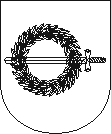 KLAIPĖDOS RAJONO SAVIVALDYBĖS TARYBASPRENDIMAS Dėl Klaipėdos rajono savivaldybės tarybos 2020 m. spalio 29 d. sprendimo Nr. T11-390 „DĖL tikslingumo projektą „DAUGIAFUNKCIO CENTRO SENDVARIO SENIŪNIJOJE STATYBOS INVESTICIJŲ PROJEKTAS, KURĮ PLANUOJAMA ĮGYVENDINTI VIEŠOJO IR PRIVATAUS SUBJEKTŲ PARTNERYSTĖS BŪDU“ įgyvendinti viešojo ir privataus sektorių partnerystės būdu“ pakeitimo2022 m. kovo 10 d. Nr. T11-63
GargždaiKlaipėdos rajono savivaldybės taryba, vadovaudamasi Lietuvos Respublikos vietos savivaldos įstatymo 18 straipsnio 1 dalimi, nusprendžia:1. Pakeisti Klaipėdos rajono savivaldybės tarybos 2020 m. spalio 29 d. sprendimo Nr. T11-390 „Dėl tikslingumo projektą „Daugiafunkcio centro Sendvario seniūnijoje statybos investicijų projektas, kurį planuojama įgyvendinti viešojo ir privataus subjektų partnerystės būdu“ įgyvendinti viešojo ir privataus sektorių partnerystės būdu“ 1.6 papunktį ir jį išdėstyti taip:„1.6. planuojami didžiausi savivaldybės turtiniai įsipareigojimai išreikšti diskontuota verte – 19 614 548 (devyniolika milijonų šeši šimtai keturiolika tūkstančių penki šimtai keturiasdešimt aštuoni) eurai įskaitant savivaldybei tenkančias rizikas ir pridėtinės vertės mokestį. Didžiausi savivaldybės mokėjimai išreikšti diskontuota verte – 18 448 114 (aštuoniolika milijonų keturi šimtai keturiasdešimt aštuoni tūkstančiai vienas šimtas keturiolika) eurų įskaitant pridėtinės vertės mokestį.“Savivaldybės meras	 Bronius Markauskas